Name: __________________Complete the following planning sheet. Use one of the themes provided or a truism you wrote in your reading journal. Be creative with this children’s book.What will the TITLE be? ________________________________________________THEME:What is the theme of your story? What will the character learn?________________________________________________________________________________________________SETTING:What is the setting of your story? (time and place)________________________________________________________________________________________________________________________________________________CHARACTERS:Describe your main character (appearance and personality)- ________________________________________________________________________________________________What conflict will the main character face, and how will she/he deal with it and resolve the problem?________________________________________________________________________________________________Describe your other characters (appearance and personality)- ________________________________________________________________________________________________ ________________________________________________________________________________________________ ________________________________________________TONE/MOOD:What is the tome/mood of your story?________________________________________________ PLOT/CONFLICTDraw a plot mountain of your story. Show at least two rising actions, one climax, and one falling action.DIALOGUE:A conversation can help move the action along. Write a conversation between two or more of your characters. Each character must speak at least twice and DO NOT use “said.”________________________________________________________________________________________________________________________________________________________________________________________________________________________________________________________________________________________________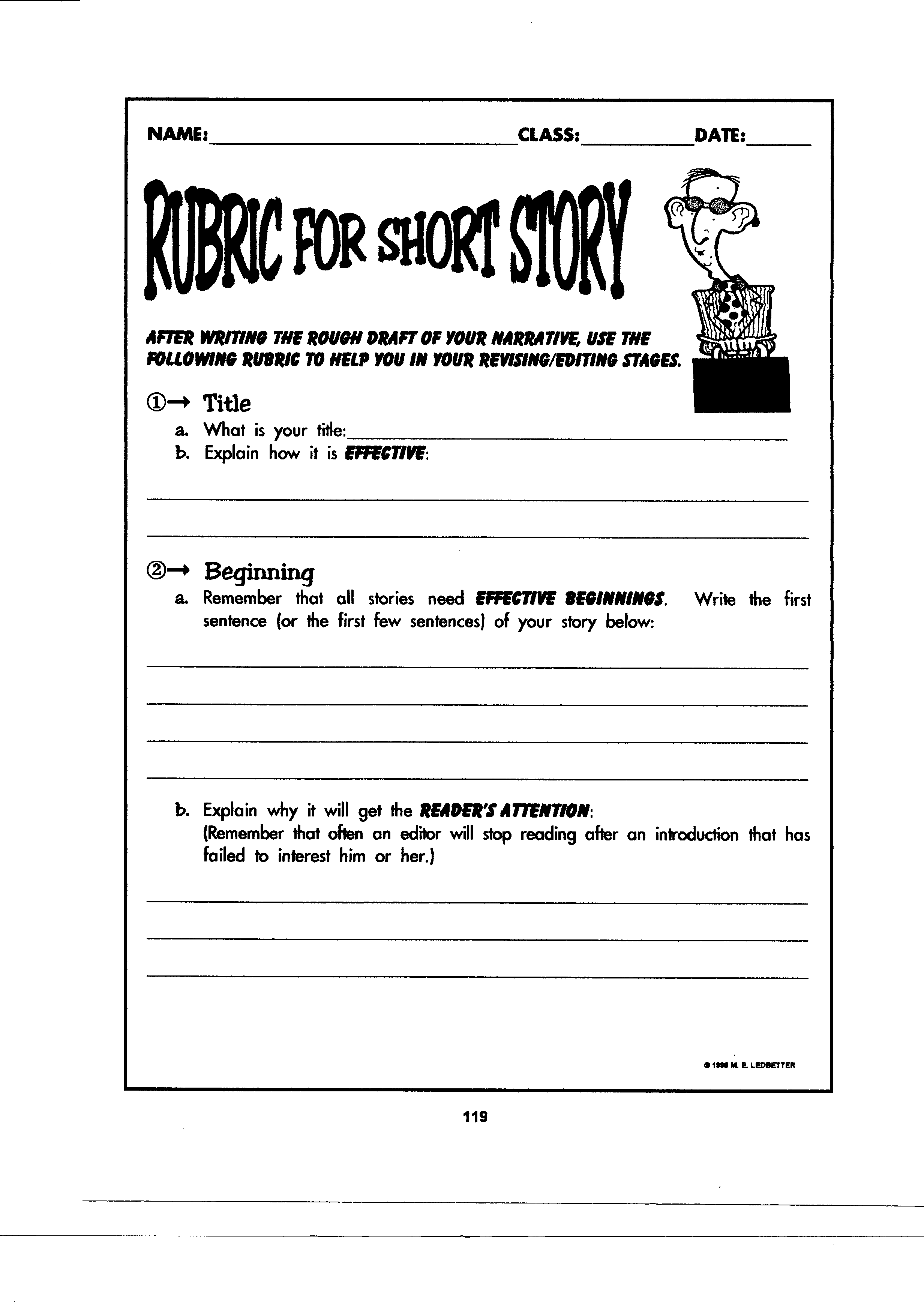 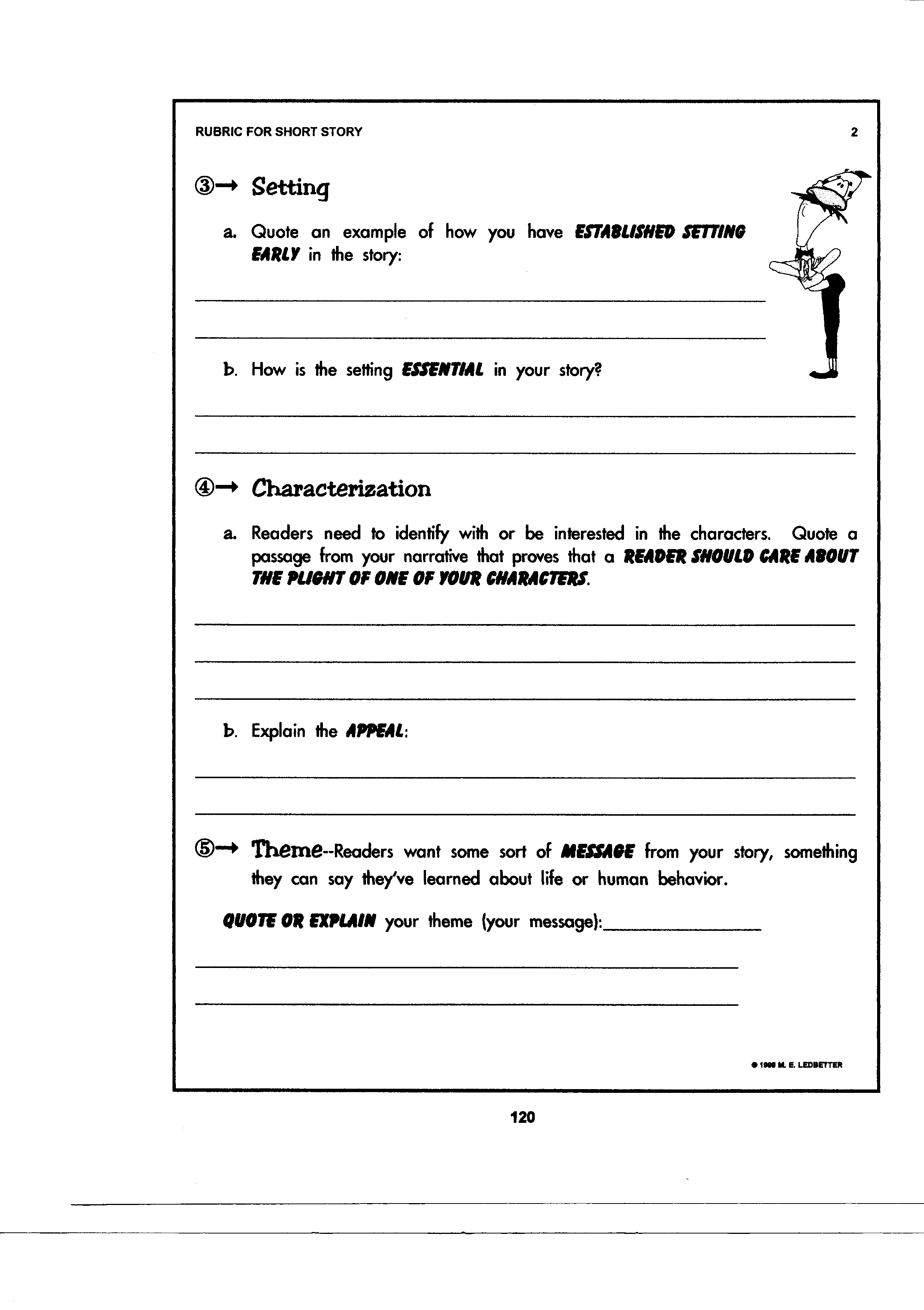 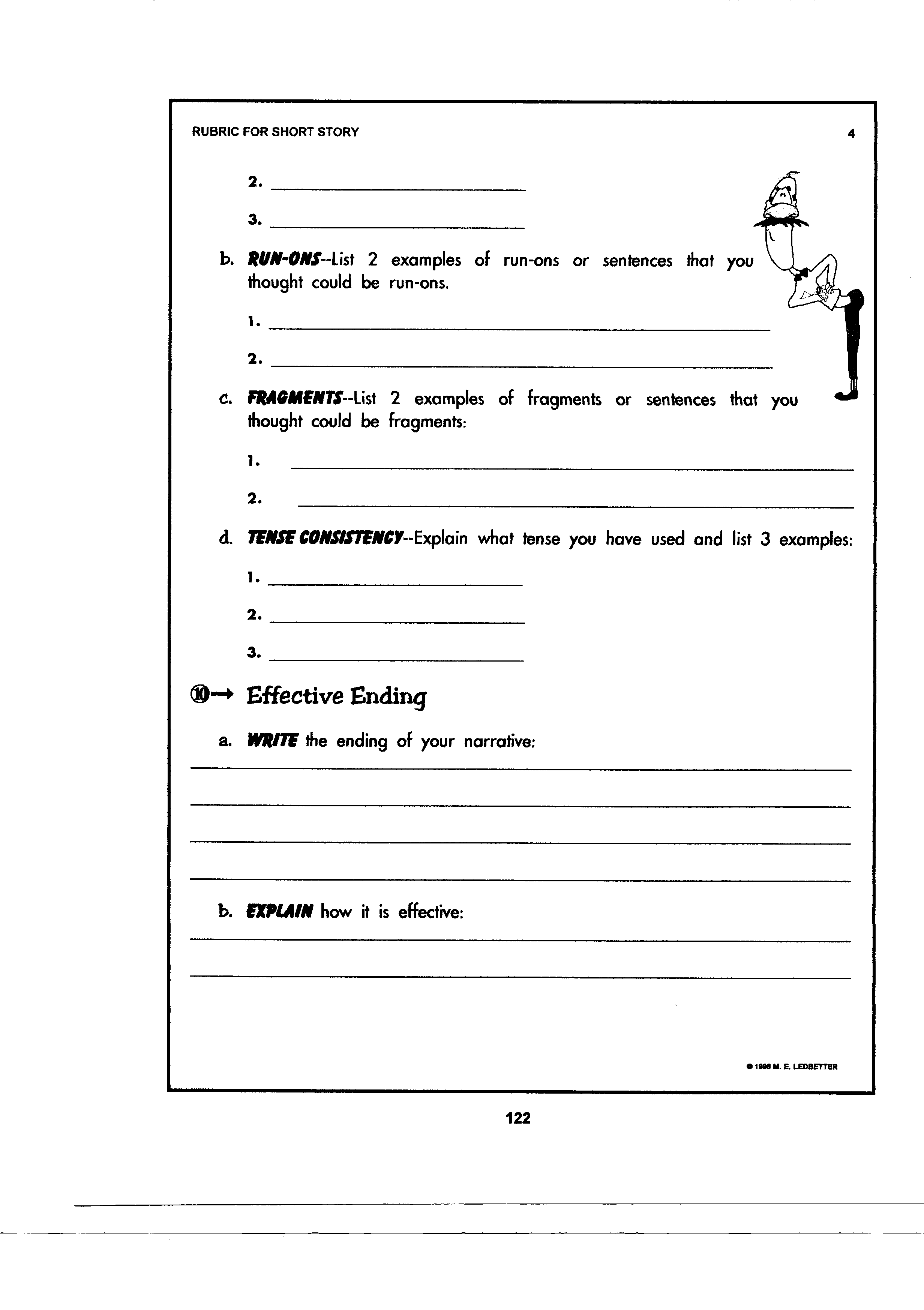 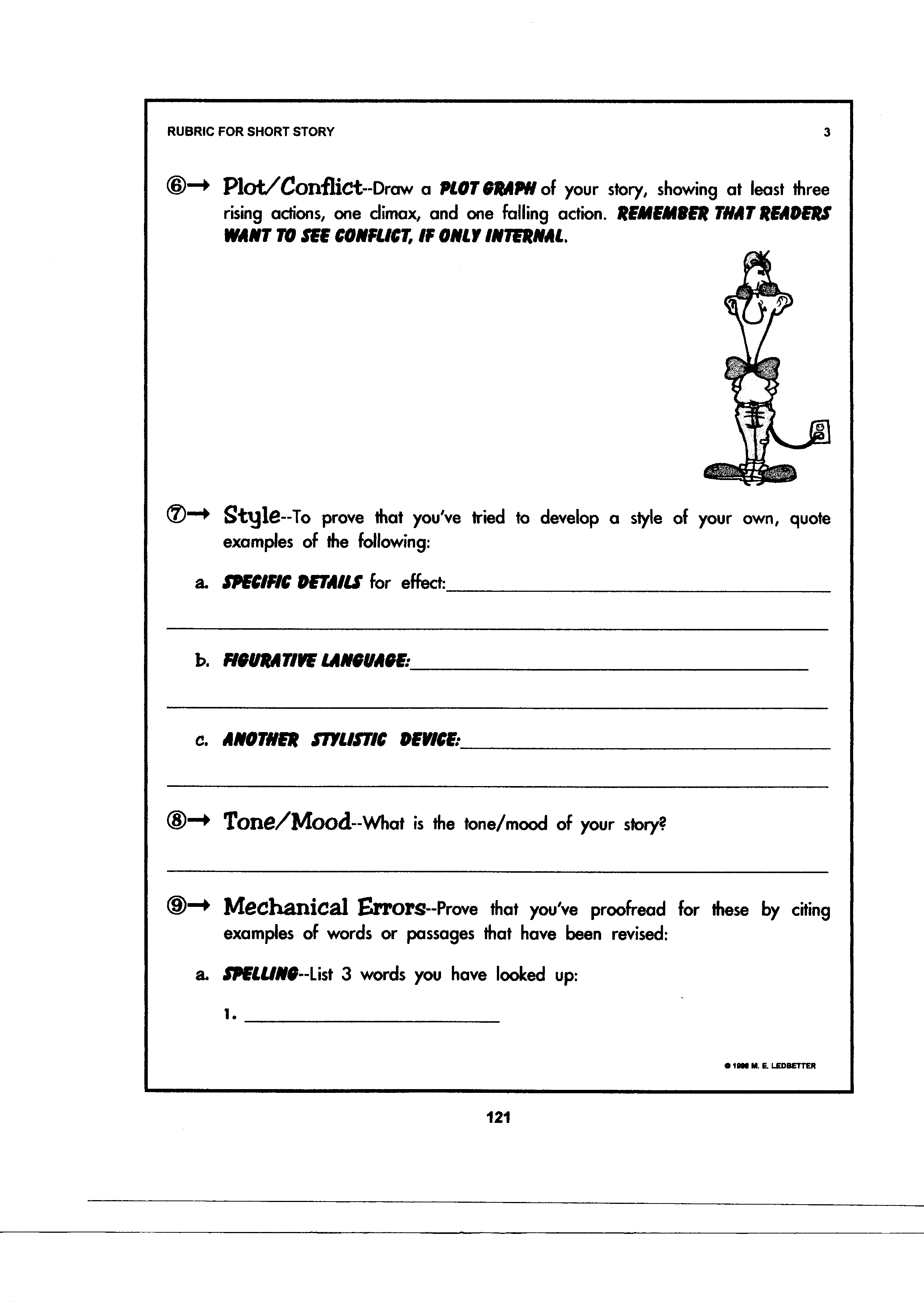 